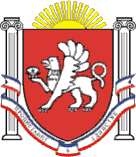 РЕСПУБЛИКА КРЫМНИЖНЕГОРСКИЙ РАЙОНЕМЕЛЬЯНОВСКИЙ СЕЛЬСКИЙ СОВЕТ37-я сессия 2-го созываРЕШЕНИЕ № 325.10.2023 годас.Емельяновка О внесении изменений в Положение «О муниципальной службе в Емельяновском сельском поселении Нижнегорского района Республики Крым», утвержденное решением Емельяновского сельского совета от 26.11.2020 № 4В соответствии Федеральным законом от 02.03.2007 № 25-ФЗ «О муниципальной службе в Российской Федерации», Законом Республики Крым от 16 сентября 2014 г. N 76-ЗРК "О муниципальной службе в Республике Крым", руководствуясь Уставом муниципального образования Емельяновское сельского поселения Нижнегорского района Республики Крым, Емельяновский сельский советРЕШИЛ:1. Внести изменения в Положение «О муниципальной службе в Емельяновском сельском поселении Нижнегорского района Республики Крым», утвержденное решением Емельяновского сельского совета от 26.11.2020 № 4:1.1. подпункт 8 пункта 3 раздела 9 изложить в новой редакции:«8) документы воинского учета -  для граждан, пребывающих в запасе, и лиц, подлежащих призыву на военную службу»;1.2. пункты 1, 2, 2.3, 3.1 раздела 14.1 изложить в новой редакции:«1. Для целей настоящего Положения используется понятие "конфликт интересов", установленное частью 1 статьи 10 Федерального закона от 25 декабря 2008 года N 273-ФЗ "О противодействии коррупции".2. Для целей настоящего Положения используется понятие "личная заинтересованность", установленное частью 2 статьи 10 Федерального закона от 25 декабря 2008 года N 273-ФЗ "О противодействии коррупции".2.3. Непринятие муниципальным служащим, являющимся стороной конфликта интересов, мер по предотвращению или урегулированию конфликта интересов является правонарушением, влекущим увольнение муниципального служащего с муниципальной службы,  за исключением случаев, установленных федеральными законами.3.1. Непринятие муниципальным служащим, являющимся представителем нанимателя, которому стало известно о возникновении у подчиненного ему муниципального служащего личной заинтересованности, которая приводит или может привести к конфликту интересов, мер по предотвращению или урегулированию конфликта интересов является правонарушением, влекущим увольнение муниципального служащего, являющегося представителем нанимателя, с муниципальной службы, за исключением случаев, установленных федеральными законами».1.3. пункт 7 раздела 15 изложить в новой редакции:«7. Непредставление муниципальным служащим сведений о своих доходах, расходах, об имуществе и обязательствах имущественного характера, а также о доходах, расходах, об имуществе и обязательствах имущественного характера своих супруги (супруга) и несовершеннолетних детей в случае, если представление таких сведений обязательно, либо представление заведомо неполных сведений является правонарушением, влекущим увольнение муниципального служащего с муниципальной службы, за исключением случаев, установленных федеральными законами.Представление муниципальным служащим заведомо недостоверных сведений, указанных в абзаце первом настоящего пункта, является правонарушением, влекущим увольнение муниципального служащего с муниципальной службы».1.4. в пункте 4 раздела 17 слова «настоящим Федеральным законом» заменить словами «Федеральным законом от 2 марта 2007 г. N 25-ФЗ "О муниципальной службе в Российской Федерации"»2. Решение вступает в силу с момента его обнародования.3. Контроль за выполнением настоящего решения оставляю за собойПредседательЕмельяновского сельского совета–Глава  администрацииЕмельяновского  сельского  поселения                             Л.В.Цапенко